Lien vers la vidéo : http://acver.fr/3ka 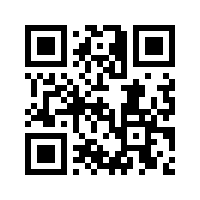 Qu’est-ce qu’une banque centrale ?A qui la banque centrale prête-t-elle de la monnaie ?Comment s’appelle le taux d’intérêt pratiqué par la banque centrale ?Qu’est-ce que le « marché monétaire » ? Le marché interbancaire ?Quelles sont les trois raisons pour lesquelles les banques commerciales ont besoin de monnaie centrale ?Pourquoi la banque centrale contrôle-t-elle la création monétaire ?A quoi correspond le rôle de « prêteur en dernier ressort » de la banque centrale ?Quels sont les deux outils permettant à la banque centrale de contrôler la création monétaire ?Quelles sont les conséquences d’une hausse des taux directeurs et du taux de réserves obligatoires ?Quelles sont les conséquence d’une baisse des taux directeurs et du taux de réserves obligatoires ?